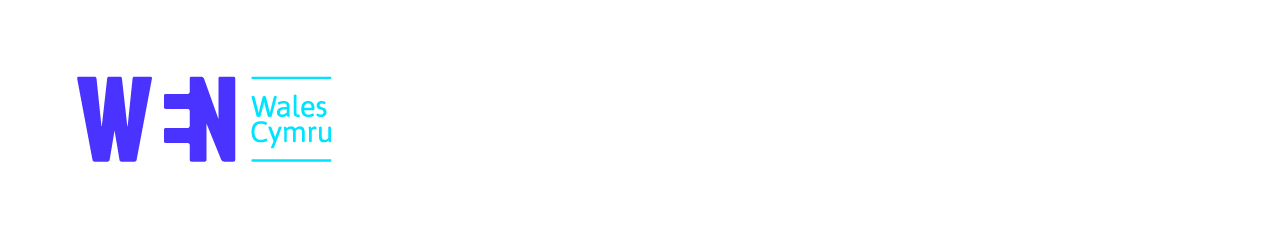                   Rôl y Cadeirydd yn RhCM CymruHelpu i gefnogi cydraddoldeb i fenywod yng NghymruMae RhCM Cymru am benodi Cadeirydd newydd i oruchwylio cam nesaf, cyffrous ein datblygiad, fel elusen aelodaeth sy’n ymgyrchu am Gymru hen wahaniaethu ar sail rhyw. Mae’n amser gwych i ymuno â RhCM wrth i ni gyrraedd ein dengmlwyddiant ac yn dathlu’r hyn rydym wedi’i gyflawni hyd yn hyn gan edrych ymlaen at ddeng mlynedd nesaf ein hymgyrchu.  Mae Sarah Powell, ein cadeirydd sy’n ymadael, yn gadael ar ei hôl sefydliad sy’n ffynnu sydd â gweledigaeth, cenhadaeth a strategaeth glir yn ogystal â bwrdd cryf ac ymrwymedig. Yn y bôn, mae wedi ein helpu i’n trawsnewid yn sefydliad ffeministaidd enghreifftiol sydd â systemau a strategaethau cryf ar waith. Rydym yn chwilio am ein Cadeirydd nesaf i adeiladu ar yr etifeddiaeth honno, gan ein helpu i sicrhau rhan fwy o’r llais yn y cyfryngau a chyda’r sawl sy’n gwneud penderfyniadau.Rydym yn chwilio am rywun sy’n gallu hyrwyddo a siarad am hawliau menywod, a’r heriau sylweddol sy’n wynebu menywod ar ôl y pandemig Covid-19. Bydd yn llysgennad arweiniol ac yn siaradwr dros y sefydliad.Byddwch yn deall ein gwerthoedd o fod yn gyfrifol, yn wydn, ac yn garedig, yn ogystal â chael rhwydweithiau cryf ledled Cymru yn y sector cyhoeddus a’r trydydd sector, dealltwriaeth gadarn o’r dirwedd wleidyddol, a gwybodaeth ragorol am gydraddoldeb a hawliau dynol. Byddwch hefyd yn ymrwymedig i gydraddoldeb i’r holl fenywod yng Nghymru.Bydd ein gweledigaeth a’n strategaeth glir, ein rôl wrth gysylltu, ymgyrchu, a hyrwyddo menywod yn ogystal â’n rhaglen fentora Pŵer Cyfwerth, Llais Cyfwerth, yn ennyn eich diddordeb ac yn eich ysbrydoli i gymryd rhan wrth arwain ein sefydliad bach ond cryf.Rydym yn croesawu’n arbennig geisiadau gan ymgeiswyr Du, Asiaidd a lleiafrifoedd ethnig (BAME) ac anabl i’n bwrdd yn ogystal â’r rheiny o’r holl nodweddion gwarchodedig oherwydd ein bod yn ceisio bod yn sefydliad croestoriadol.Mwy o wybodaethOs oes gennych ddiddordeb mewn cael trafodaeth anffurfiol am y rôl neu os oes gennych unrhyw gwestiynau, e-bostiwch recruitment@wenwales.org.uk gan nodi ‘Rôl Cadeirydd RhCM’ ar frig yr e-bost. Bydd Cyfarwyddwr RhCM Cymru Catherine Fookes, neu un o’r ymddiriedolwyr, yn cysylltu â chi.Y broses ymgeisioI gyflwyno cais am y rôl hon, anfonwch eich CV a llythyr eglurhaol (dim mwy na 2 ochr A4) yn amlinellu sut rydych yn cyflawni’r fanyleb person isod i: recruitment@wenwales.org.uk erbyn dydd Gwener 17 Medi 1800.Cynhelir cyfweliadau yn ystod yr wythnos sy’n cychwyn ar 27 Medi, ac rydym am benodi Cadeirydd newydd yn barod i’w cadarnhau yn ein CCB ar 16 Tachwedd 2021.Gwybodaeth am RhCMGweledigaeth:Gweledigaeth Rhwydwaith Cydraddoldeb Menywod (RhCM) Cymru yw Cymru heb wahaniaethu ar sail rhyw.UchelgaisEin huchelgais yw Cymru lle mae gan fenywod a dynion awdurdod a chyfle cyfwerth i lunio eu bywydau eu hunain.  Diben:Rydym yn gweithio gyda 34k o gefnogwyr i weithredu gyda’i gilydd i gyflawni’r newid trawsnewidiol mae ei angen i gyflawni ein gweledigaeth. Mae ein gwaith yn dod dan dri philer. Byddwn yn Cysylltu, yn Ymgyrchu ac yn Hyrwyddo menywod nes i ni wireddu ein gweledigaeth.Blaenoriaethau Strategol: Datblygu a symud grŵp o actifyddion i ymgyrchu gyda niArweinyddiaeth amrywiol a chyfartal yn y Senedd ac yn y Llywodraeth LeolCryfhau hawliau menywod gan sicrhau bod egwyddorion CEDAW yn cael eu hymgorffori yng nghyfraith CymruI gael mwy o wybodaeth am ein gwaith presennol, ewch i www.wenwales.org.uk a’n cyfrif Twitter: @wenwales Prif gyfrifoldebau - CadeiryddNodauBydd y Cadeirydd yn dal y Bwrdd a’r Tîm Gweithredol i gyfrif o ran cenhadaeth a gweledigaeth yr elusen, gan ddarparu arweinyddiaeth gynhwysol i’r Bwrdd Ymddiriedolwyr, gan sicrhau bod pob  ymddiriedolwr yn cyflawni ei ddyletswyddau a’i gyfrifoldebau er llywodraethu effeithiol yr elusen. Bydd y Cadeirydd hefyd yn cefnogi, a, lle y bo’n briodol, herio’r Cyfarwyddwr a sicrhau bod y Bwrdd yn gweithredu fel uned ac yn gweithio’n agos gydag adran weithredol gyfan yr elusen i gyflawni’r nodau cytunedig. Bydd yn gweithredu fel llysgennad a bod yn wyneb cyhoeddus yr elusen mewn partneriaeth â’r Cyfarwyddwr.Arweinyddiaeth strategolDarparu arweinyddiaeth strategol i’r elusen a’i Bwrdd, gan sicrhau bod gan yr elusen yr effaith fwyaf i’w haelodau Sicrhau bod yr Ymddiriedolwyr yn cyflawni eu dyletswyddau a’u cyfrifoldebau er llywodraethu effeithiol yr elusenSicrhau bod y Bwrdd yn gweithredu o fewn ei nodau elusennol, ac yn darparu cyfeiriad strategol i’r elusenSicrhau bod y Bwrdd yn gallu adolygu risgiau sylweddol a chyfleoedd cysylltiedig yn rheolaidd a bodloni bod y systemau ar waith i fanteisio ar gyfleoedd a rheoli a lliniaru’r risgiauSicrhau bod y Bwrdd yn cyflawni ei ddyletswyddau i sicrhau iechyd ariannol cadarn yr elusen, gyda systemau ar waith i sicrhau atebolrwydd ariannol.
LlywodraethuSicrhau bod y trefniadau llywodraethu’n gweithio yn y ffordd fwyaf effeithiol i’r elusen Datblygu gwybodaeth a gallu’r Bwrdd YmddiriedolwyrAnnog newid cadarnhaol lle y bo’n briodol a datrys unrhyw anghydfodau gyda’r BwrddArfarnu perfformiad yr ymddiriedolwyr a’r Bwrdd yn flynyddolSicrhau bod y Bwrdd Ymddiriedolwyr yn cael ei ddiweddaru’n rheolaidd ac yn cynnwys y cydbwysedd cywir o sgiliau, gwybodaeth a phrofiad  mae ei angen i lywodraethu ac arwain yr elusen yn effeithiol, ac sydd hefyd yn adlewyrchu ar y boblogaeth ehangachGweithio o fewn polisïau cytunedig a fabwysiadwyd gan yr elusen
Perthnasau allanolGweithredu fel llysgennad er achos yr elusenCynnal perthnasoedd agos ag aelodau allweddol o Lywodraeth Cymru a chyda rhanddeiliaid allweddolGweithredu fel y siaradwr ar gyfer y sefydliad lle y bo’n briodolCynrychioli’r elusen mewn digwyddiadau, cyfarfodydd a digwyddiadau allanolHwyluso newid a chyfeirio at unrhyw anghydfod posib gyda rhanddeiliaid allanol
Effeithiolrwydd ac effeithlonrwyddCadeirio cyfarfodydd y Bwrdd Ymddiriedolwyr yn effeithiol ac yn effeithlon, gan gyflwyno elfen ddiduedd a gwrthrychedd i’r broses gwneud penderfyniadauSicrhau bod yr ymddiriedolwyr yn cymryd rhan lawn a bod penderfyniadau’n cael eu cymryd er budd gorau, tymor hir yr elusen a bod y Bwrdd yn cymryd perchnogaeth ar y cydMeithrin, cynnal a sicrhau bod perthnasoedd adeiladol yn bodoli gyda’r ymddiriedolwyr a rhyngddyntGweithio’n agos gyda’r Cyfarwyddwr i roi cyfeiriad i benderfyniadau gwneud polisïau’r Bwrdd a sicrhau bod y cyfarfodydd wedi cael eu trefnu’n dda, eu bod yn ystyrlon ac yn adlewyrchu cyfrifoldebau’r ymddiriedolwyrMonitro bod y penderfyniadau a wneir mewn cyfarfodydd yn cael eu gweithredu.
Perthynas gyda’r Cyfarwyddwr a’r tîm rheoli ehangachSefydlu perthynas gadarn, effeithiol ac adeiladol gyda’r Cyfarwyddwr, gan sicrhau ei fod yn cael ei ddal i gyfrif o ran cyflawni nodau strategol cytunedigCefnogi’r Cyfarwyddwr, gan barchu’r ffiniau sy’n bodoli rhwng y ddwy rôlSicrhau cyswllt rheolaidd â’r Cyfarwyddwr a datblygu perthynas agored a chefnogol lle gall pawb siarad yn agored am bryderon a heriauYmgysylltu â’r Cyfarwyddwr i gynnal trosolwg o faterion yr elusen, gan ddarparu cefnogaeth fel y bo’n briodolCynnal arfarniad ac adolygiad tâl blynyddol i’r Cyfarwyddwr mewn ymgynghoriad ag ymddiriedolwyr eraillSicrhau bod gan y Cyfarwyddwr gyfle am ddatblygiad proffesiynol a bod ganddi’r gefnogaeth broffesiynol allanol briodolGalluogi perthynas waith agored ac adeiladol gyda’r tîm rheoli ehangach, gan barchu’r ffiniau sy’n bodoli rhwng rolau’r Cadeirydd a’r Cyfarwyddwr.
Mae’r rhestr uchod yn enghreifftiol yn unig ac nid yn hollgynhwysol. Disgwylir i’r Cadeirydd ymgymryd â’r holl ddyletswyddau ychwanegol sy’n ymwneud yn rhesymol â’r rôl.Manyleb Person – CadeiryddYn ogystal â’r rhinweddau mae eu hangen i ymddiriedolwr elusen (gweler isod), mae’n rhaid i’r Cadeirydd hefyd fodloni’r gofynion canlynol. Rydym yn croesawu ac yn annog mynegiannau o ddiddordeb yn arbennig gan grwpiau sydd wedi’u tangynrychioli.Telerau
Bydd Cadeirydd yr Elusen yn gwasanaethu tymor tair blynedd i fod yn gymwys i gael ei ail-benodi am un tymor ychwanegol.
Tâl
Nid yw swyddi ymddiriedolwyr yn cael eu talu, fodd bynnag, bydd yr holl dreuliau a werir wrth wneud busnes y Bwrdd yn cael eu had-dalu’n llawn.Lleoliad
Fel arfer cynhelir cyfarfodydd bellach ar-lein. Fodd bynnag, rydym yn ceisio cynnal o leiaf un cyfarfod bwrdd fesul chwarter yn bersonol, yn ogystal ag un sesiwn strategaeth mewn person i alluogi’r bwrdd a’r Tîm Gweithredol i gwrdd â’i gilydd a meithrin perthnasoedd da.
Ymrwymiad amser
Mae’r Bwrdd yn cwrdd, ar gyfartaledd, bedair gwaith y flwyddyn.Disgwylir i’r Trysorydd fynychu o leiaf pedwar cyfarfod Bwrdd hanner diwrnod fesul blwyddyn, diwrnod strategaeth Bwrdd blynyddol yn ogystal â chynrychiolaeth allanol achlysurol mewn digwyddiadau RhCM allweddol fel y cytunir gyda’r Cyfarwyddwr. Disgwylir i’r Cadeirydd hefyd drefnu cyfarfodydd personol rheolaidd gyda’r Cyfarwyddwr..Rhinweddau PersonolSut cânt eu hasesu?Arddangos brwdfrydedd ac ymrwymiad cryf a gweledol i hawliau menywod, i’r elusen, ei nodau strategol a’r achosCyfweliadHygrededd personol i arwain sefydliad cenedlaethol sylweddol Ffurflen gais a chyfweliadDangos galluoedd rhyngbersonol a meithrin perthynas cryf a bod yn gyfforddus mewn rôl llysgennadFfurflen gais a chyfweliadDangos sensitifrwydd a diplomyddiaeth, gyda’r gallu i wrando ac ymgysylltu’n effeithiolCyfweliadGalluoedd rhwydweithio cryf sy’n gallu cael eu defnyddio er lles yr elusenFfurflen gais a chyfweliadY gallu i feithrin a hyrwyddo amgylchedd tîm cydweithiolCyfweliadY gallu i ymrwymo amser i gynnal y rôl yn dda, gan gynnwys teithio a mynychu digwyddiadau y tu allan i oriau swyddfaCyfweliadProfiadCofnod llwyddiannus o gyflawniad drwy ei yrfa, gan gynnwys ymgysylltu a dylanwadu gwleidyddolFfurflen gais a chyfweliadProfiad o weithredu ar lefel arweinyddiaeth strategol mewn sefydliadFfurflen gais a chyfweliadProfiad o lywodraethu elusen a gweithio gyda Bwrdd Ymddiriedolwyr neu fel rhan ohonoFfurflen gais a chyfweliadProfiad o gynrychiolaeth allanol, gwneud cyflwyniadau a rheoli rhanddeiliaidProfiad o fod yn siaradwr yn y cyfryngau a chymryd rhan yng nghyfweliadau’r cyfryngauFfurflen gais a chyfweliadProfiad sylweddol o gadeirio cyfarfodydd a digwyddiadauFfurflen gais a chyfweliadGwybodaeth a sgiliauGwybodaeth a dealltwriaeth eang o’r sector Cymdeithas Sifil a materion presennol sy’n effeithio arno yn ogystal â rhwydwaith cryfFfurflen gaisSgiliau arweinyddiaeth cryf, y gallu i hybu staff a gwirfoddolwyr ac uno poblCyfweliadArbenigedd rheolaeth ariannol a dealltwriaeth eang o faterion cyllideb elusennolFfurflen gais a chyfweliadDealltwriaeth dda o faterion llywodraethu elusennolFfurflen gais a chyfweliad